BangladeshBangladeshBangladeshBangladeshDecember 2024December 2024December 2024December 2024MondayTuesdayWednesdayThursdayFridaySaturdaySunday123456789101112131415Martyred Intellectuals Day16171819202122Victory Day23242526272829Christmas Day3031NOTES: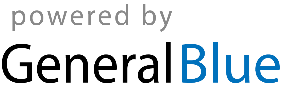 